Załącznik nr 1 do Zapytania ofertowego…………………………..(Miejscowość, data)Beata Świerguła-Biernatul. Oświęcimska 232-640 ZatorOFERTA CENOWAPODAJEMY CENĘ I OKRES GWARANCJI:NA:Składając niniejszą ofertę oferent oświadcza, że:posiada odpowiednie kwalifikacje i doświadczenie w realizacji podobnych zadań;wypełnił obowiązki informacyjne przewidziane w art. 13 lub art. 14 RODO wobec osób fizycznych, od których dane osobowe bezpośrednio lub pośrednio pozyskał w celu ubiegania się o udzielenie wyżej opisanego zamówienia, o ile takie dane zostały przez oferenta pozyskane;w przypadku wyboru jego oferty jako najkorzystniejszej zobowiązuje się do zawarcia pisemnej umowy z Zamawiającym, w miejscu i terminie wyznaczonym przez Zamawiającego;w cenie oferty zostały uwzględnione wszystkie koszty usługi będącej przedmiotem zamówienia oraz uwzględnione wszystkie uwarunkowania oraz czynniki związane z realizacją zamówienia, a podana kwota jest ceną ryczałtową;termin ważności oferty wynosi 30 dni od dnia upływu terminu do składania ofert. Składając niniejszą ofertę oferent przyjmuje do wiadomości, że:Administratorem danych osobowych jest Świerguła-Biernat, prowadząca działalność gospodarczą pod firmą BSB Beata Świerguła- Biernat, ul. Oświęcimska 2, 32-640 Zator, NIP 549-12-62-573, nr REGON: 356646433;Zebrane dane osobowe będą przetwarzane w związku ze złożeniem przeze mnie niniejszej oferty i w celu przeprowadzenia procesu wyboru najkorzystniejszej oferty na podstawie art. 6 ust. 1 pkt b) rozporządzenia PE i Rady (UE) 2016/679 z dnia 27 kwietnia 2016 r. 
w sprawie ochrony osób fizycznych w związku z przetwarzaniem danych osobowych 
i w sprawie swobodnego przepływu takich danych oraz uchylenia dyrektywy 95/46/WE (ogólne rozporządzenie o ochronie danych),Dane osobowe są przetwarzane wyłącznie w ramach realizacji projektu pod roboczym tytułem „Szlak Karpia” w ramach Programu Operacyjnego „Rybactwo i Morze” na lata 2014-2020 i mogą zostać udostępnione innym podmiotom w celu potwierdzenia kwalifikowalności wydatków, monitoringu, sprawozdawczości, ewaluacji, kontroli 
i audytu, to jest Instytucji Pośredniczącej – Urzędowi Marszałkowskiemu Województwa Małopolskiego, ul. Racławicka 56, 30-17 Kraków oraz podmiotom, które na zlecenie beneficjenta uczestniczą w realizacji projektu. Dane osobowe mogą zostać również powierzone specjalistycznym podmiotom, realizującym badania ewaluacyjne, kontrole 
i audyty na zlecenie Instytucji Zarządzającej - Ministra Gospodarki Morskiej 
i Żeglugi Śródlądowej lub Instytucji Pośredniczącej,Podanie danych jest dobrowolne, aczkolwiek niezbędne dla rozpatrzenia oferty,Oferent ma prawo dostępu do swoich danych osobowych oraz prawo do ich sprostowania, usunięcia, ograniczenia przetwarzania oraz prawo do przenoszenia danych,W odniesieniu do danych osobowych decyzje nie będą podejmowane w sposób zautomatyzowany, stosowanie do art. 22 ogólnego rozporządzenia o ochronie danych osobowych,Dane osobowe będą przechowywane przez okres prowadzenia procesu wyboru najkorzystniejszej oferty oraz po jego zakończeniu w celu wypełnienia obowiązku prawnego ciążącego na Administratorze, na czas zgodny z obowiązującymi przepisami,Oferent ma prawo do wniesienia skargi do Prezesa Urzędu Ochrony Danych Osobowych gdy uzna, że przetwarzanie danych osobowych jego dotyczących narusza przepisy ogólnego rozporządzenia o ochronie danych osobowych.………………………………………. (czytelny podpis oferenta/pieczęć)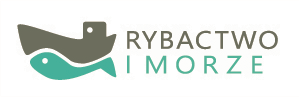 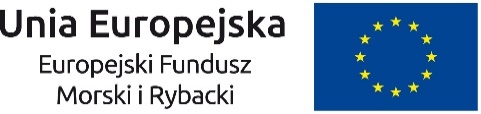 ………………………………………………….(nazwa i adres oferenta/pieczęć oferenta)kwota ……………. brutto, na którą składa się kwota …………. netto 
i podatek VAT 23% .....................(wartość oferty)                                                    ………………………… miesięcy                                                              (okres gwarancji)Budowa  ogrodzenia panelowego w ośrodku Bajka w  Laskowej w ramach realizacji Strategii Rozwoju Lokalnego Kierowanego przez Społeczność na lata 2014-2020 dla obszaru Doliny Karpia (LSR) zgodnie z zapytaniem ofertowym z dnia 10.10.2019r.………………………………………………………………………….……………………………….………(przedmiot oferty)